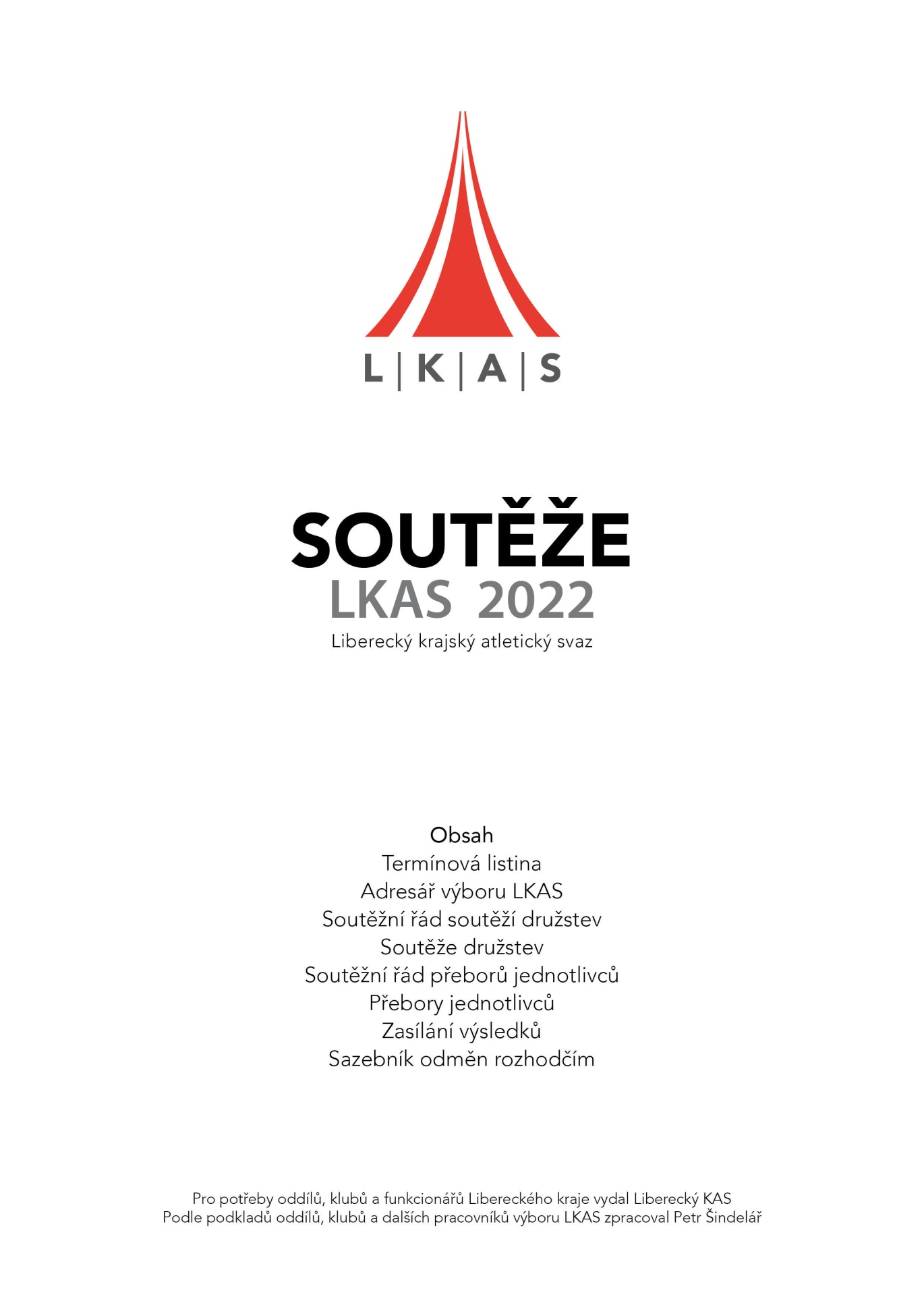 Adresář členů výboru LKASRoman MÁLEK	accli@seznam.cz		607 055 680předseda		Karel ŠEBELKA	karelsebelka@seznam.cz		725 338 777hospodář		Renata STAŇOVÁ	st.renata@post.cz		771 911 262sekretářka			606 493 319	Karel HOFEREK	karel.hoferek@seznam.cz		603 162 012předseda komise rozhodčích		Petr ŠINDELÁŘ	sindelarp@seznam.cz		775 956 875předseda soutěžní komise		Petr JEŘÁBEK	p.jer@seznam.cz		608 280 509vedoucí trenér SCM		Libor DINGA	ldinga@atletika.cz		734 693 832člen Aleš DRAHOŇOVSKÝ	adrahon@volny.cz		723 424 533člen		Dušan MOLITORIS	molitoris.dusan@seznam.cz		723 225 095člen	Soutěžní řád družstev pro rok 2022Soutěže družstev LKAS se řídí soutěžním řádem Českého atletického svazu, platnými pravidly atletiky a tímto soutěžním řádem. Změny, doplňky a výklad jednotlivých ustanovení vydává soutěžní komise (SK) Libereckého KAS buď přímo nebo prostřednictvím řídících pracovníků jednotlivých soutěží.Krajské soutěže řídí SK prostřednictvím řídících pracovníků (ŘP) soutěží družstev a technických delegátů (TD) přeborů jednotlivců, kteří osobně řídí jednotlivá kola, vydávají organizační pokyny a oficiální tabulky ve zpravodajích soutěží, rozhodují o všech technických záležitostech soutěže.Finále soutěží družstev staršího, mladšího a nejmladšího žactva se řídí pokyny uvedenými v této brožuře. Pokud se řídící pracovník nemůže kola zúčastnit a nezajistí-li si sám zástupce, přejímá povinnost řízení kola pořádající oddíl nebo klub (dále jen oddíl).ŘP do týdne po skončení utkání a TD do týdne po skončení krajského přeboru odešle předsedovi SK vyplněné hlášení o průběhu kola, resp. přeboru. Na základě splnění této povinnosti vyplatí LKAS ŘP a TD částku 500 Kč.Každé družstvo musí před zahájením prvního kola předložit řídícímu pracovníkovi soupisku, kterou je možné doplňovat. Toto ustanovení neplatí pro soutěže mladšího a nejmladšího žactva. Všichni startující kategorií dospělých, juniorů, dorostu, staršího i mladšího žactva musí být od prvního kola řádně registrováni.Přihlášky v soutěžích dospělých, juniorů, dorostu, staršího, mladšího i nejmladšího žactva se podávají přes Atletickou kancelář na stránkách ČAS vždy do 20:00 hodin den před závodem (pokud nebude určeno jinak). V soutěži družstev nejmladšího žactva je možno doplnit přihlášku o neregistrované závodníky mailem ve stejném termínu.  Do přihlášky je možno uvést pouze takový počet disciplín, který umožňuje v jednotlivých kategoriích soutěžní řád (např. v kategorii dospělých 3). V den závodu předloží vedoucí družstva řídícímu pracovníkovi opravenou přihlášku, a to nejpozději 45 minut před zahájením první disciplíny. V přihlášce je možno provádět pouze škrty. Není dovoleno měnit disciplíny ani dohlašovat závodníky. Každý oddíl uhradí na účet LKAS částku 1000 Kč za každé přihlášené družstvo a kolo v kategorii dospělých (5000 Kč) a juniorské a dorostenecké družstvo (3000 Kč). Za družstvo staršího, mladšího žactva a nejmladšího žactva uhradí částku 500 Kč za každé kolo ve skupině (3. a 4. kolo) a finále. Startovné platí všechna přihlášená družstva oddílu (A, B, C) Výsledné částky, dle skutečně startujících družstev, budou proúčtovány proti příspěvkům za pořadatelství soutěží družstev a jednotlivců po skončení soutěží v roce 2022. Oddíly, které nebudou pořadateli zmíněných soutěží, zašlou poplatek za družstva na účet LKAS nebo částku uhradí na valné hromadě LKAS. Tato částka bude rozdělena pořadatelům jednotlivých kol spolu s příspěvkem LKAS za uspořádání.Pořadatel má za povinnost vydat výsledky a v programu „Závodní kancelář“ je zaslat do tří dnů na web ČAS. Při nesplnění této podmínky bude pořadateli krácena dotace LKAS za uspořádání.Maximální počet startujících za družstvo: muži a ženy 24, kategorie juniorské, dorostenecké a staršího žactva 20, mladšího žactva 16 a nejmladšího 8 v základní skupině a 8+1 ve finále. Minimální počet startujících za družstvo v kole jsou tři závodníci. Nesplnění tohoto počtu znamená odečtení hlavního bodu, pomocné body se započítávají. Pokud nastoupí v kole za družstvo více závodníků než stanovený počet, pak při počtu do dvou jde o start mimo bodování, při počtu tří a více jsou bráni jako „B“ tým. Závodníky nad stanovený počet určí před zahájením soutěží vedoucí družstva.Závodník musí mít platnou lékařskou prohlídku. Za dodržení tohoto ustanovení odpovídá mateřský oddíl.Doporučuje se, aby závodníci jednoho družstva startovali v jednotném dresu.Muži, ženy, junioři a juniorky mohou v jednom kole startovat nejvýše ve třech individuálních disciplínách a štafetovém běhu. 	Dorostenci a dorostenky nejvýše ve třech disciplínách včetně štafet. Starší žactvo v soutěžích dospělých, juniorů a dorostu maximálně ve dvou disciplínách včetně štafet. Žáci a žákyně v soutěžích staršího, mladšího a nejmladšího žactva nejvýše ve třech disciplínách včetně štafet. Toto ustanovení neplatí ve finále krajského přeboru družstev nejmladšího žactva.Závodníci kategorie dospělých mohou v jednom dni startovat pouze v jednom závodě na tratích 3000 m a delších. Junioři a juniorky mohou v jednom dni startovat pouze v jednom závodě 1 500 metrů a delším. Závodník kategorie dorostu pouze v jednom závodu na  a delším. Závodník kategorie žactva může v jednom dni startovat pouze v jednom individuálním závodu na 300 m a delším.Mladší žactvo startuje v základních kolech soutěže ve dvou individuálních disciplínách a štafetě, ve finále ve třech disciplínách včetně štafety. Nejmladší žactvo startuje v základním kole ve dvojboji a štafetě, ve finále v trojboji a štafetě.Závodník kategoríí mládeže  a žactva může startovat v jednom stupni soutěže pouze za jedno družstvo mládeže nebo žactva a za  družstvo dospělých. Pro soutěže pořádané LKAS je dalším stupněm soutěže finále KPD družstev staršího a mladšího žactva, kde opět může závodník startovat pouze za jedno družstvo. (Tzn.nejmladší žactvo buď za nejmladší nebo mladší žactvo; mladší žactvo buď za starší nebo mladší žactvo)V družstvu dospělých, juniorů a dorostu může v jednom kole startovat maximálně šest hostujícících závodníků, kteří mají pro rok 2022 řádně udělené hostování do oddílu a kategorie. V tomto počtu mohou být i dva cizí státní příslušníci, registrovaní za oddíl. V soutěžích žactva můhou v jednom kole startovat maximálně tři hostujícící závodníci.Oddíly, které mají nízký počet závodníků se mohou v soutěžích LKAS sdružovat ve společenství. Tato družstva však nemohou postupovat do dalších kol krajských soutěží a soutěží řízených ČAS.V soutěžích družstev se za umístění v jednotlivých disciplínách všech kategorií udělují pomocné body podle umístění na 1. - 10. místě (1. místo 11 bodů, 2. místo 9 bodů atd.) a to i v případě, že startuje nižší počet družstev. V soutěžích juniorů a dorostu při počtu 6 a 5 družstev se udělují pomocné body podle umístění na 1. - 8. místě (1. místo 9 bodů, 2. místo 7 bodů atd.) a při počtu 4 a 3 družstev se udělují pomocné body podle umístění na 1. - 6. místě (1. místo 7 bodů, 2. místo 5 bodů atd.)V soutěži mladšího a nejmladšího žactva ve skupinách se boduje prvních padesát míst (50-49-48-…) a štafety 50-46-42-… a to i v případě nižšího počtu startujících v disciplíně. Ve finále se udělují pomocné body podle umístění na 1. - 10. místě (1. místo 11 bodů, 2. místo 9 bodů atd.) a to i v případě, že startuje nižší počet družstev. V soutěži nejmladšího žactva je ve finále bodování 90-89-88... a štafety 90-86-82-… . Ve finále startuje za družstvo 8 závodníků + 1 mimo bodování, kteří jsou určeni před zahájením soutěže a mohou být při zranění závodníka v soutěži zřazeni do štafety.Podle počtu docílených pomocných bodů se udělují body hlavní podle skutečného počtu zařazených družstev (např. při 8 družstvech za 1. místo 8 hlavních bodů, za 2. místo 7 atd.). V kolech, ve kterých nastoupí menší počet družstev než bylo přihlášeno, se boduje stejným způsobem jako při plném počtu družstev. Pokud v kole získají dvě nebo více družstev stejný počet pomocných bodů, je pro udělení hlavních bodů rozhodující větší počet prvních, příp. druhých míst.Protesty v soutěžích družstev musí být podány písemně vrchníkovi discipliny do třiceti minut po úředním vyhlášení výsledků, odvolání musí být podáno při utkání řídícímu pracovníkovi a doloženo vkladem 200 Kč. Případné odvolání po skončení utkání se zasílá na adresu předsedy STK krajského svazu se stejným vkladem.Pořádající oddíl je povinen zajistit uskutečnění všech disciplin dle rozsahu disciplín. V mimořádných případech z technických důvodů lze některé disciplíny vypustit za předpokladu souhlasu řídícího pracovníka a včasného sdělení všem družstvům zařazeným do soutěže.V kompetenci řídícího pracovníka je určit střídání disciplín a umožnit pořadateli uspořádat během programu vložený závod. Je povoleno uspořádat závod v chůzi na dráze společně pro muže a ženy, žáky a žákyně.Vítězná družstva mužů a žen  postupují do baráže o postup do II. ligy pro rok 2023. Do Mistrovství Čech juniorek, juniorů, dorostenek a dorostenců postupují prvá dvě družstva z KPD. Do mistrovství Čech starších žáků a starších žákyň postupují z finále KPD první dvě družstva. V soutěžích staršího žactva postupují po třetím kole do finále první čtyři družstva ze základních skupin včetně B týmů pokud skončí do 4. místa ve skupině.                             V soutěžích mladšího a nejmladšího žactva postupují po třetím kole do finále první tři družstva ze základních skupin včetně B týmů pokud skončí do 3. místa ve skupině. Družstva na prvních třech místech v  soutěžích žactva obdrží po skončení finále medaile pro všechny startující závodníky a diplom. V soutěži družstev dospělých, juniorů a dorostu obdrží družstva na prvních třech místech po posledním kole plaketu a diplom.Pořadatelé jednotlivých kol všech stupňů mají povinnost zaslat nejpozději 14 dní před konáním všem přihlášeným družstvům a řídícímu pracovníkovi písemné informace o místě konání, době zahájení, případné úpravy časového pořadu a další sdělení (doporučuje se předat vždy na předchozím kole). V přeboru mužů, žen, juniorů a dorostu a finálových závodech žactva se doporučuje doba zahájení v 10:00 hodin. V soutěžích žactva ve všední dny v 15:30. Povinností pořadatele je dále určit hlavního rozhodčího a zajistit potřebný počet rozhodčích. Doporučuje se, aby hostující oddíly daly pořadateli k dispozici své rozhodčí.Základní výšky v soutěži družstev určí řídící soutže ve zpravodaji před prvním kolem soutěže.Vzorové časové programy pro finálová kola žactva jsou uvedeny v další části této brožury.  Pořadatel má právo po dohodě s řídícím pracovníkem provést úpravy. Kola juniorů a dorostu se konají společně.V případě neuskutečnění některého z kol přeboru mužů a žen bude stanoven náhradní termín, který je v kompetenci řídícího pracovníka po dohodě s oddíly.V soutěžích juniorů a dorostu o náhradním termínu rozhodne v případě nutnosti řídící pracovník tak, aby nebyl narušen postup  družstev do Mistrovství Čech.Za neuspořádání kola, či přeboru bude pořadatel penalizován částkou 6 000 Kč. Za nedostavení se ke kolu bude provinivší se družstvo potrestáno pokutou ve výši 2 000 Kč. V soutěžích žactva je pokuta 1 000 Kč.Pořadatelé soutěží družstev dospělých,  juniorů, dorostu, staršího a mldšího žactva a přeborů jednotlivců všech kategorií zajistí elektronické měření, větroměr pro soutěže jednotlivců i družstev, zaslání výsledků na ČAS, hlasatelskou a zdravotní službu a vyvěšování výsledků. Při splnění podmínek náleží pořádajícímu oddílu odměna z prostředků LKAS dle níže uvedené tabulky. Při nesplnění jednotlivé podmínky bude dotace snížena vždy o 500 Kč.Odměny pořadatelům:družstva	jednotlivci*KPD dospělí	12 500 Kč	*KPJ dospělí	12 000 Kč*KPD finále mladší a starší žactvo	10 000 Kč	*KPJ junioři a dorost	10 000 Kč*KPD kolo starší žactvo	7 000 Kč	*KPJ starší žactvo	10 000 Kč*KPD 3. a 4. kolo mladší žactvo	5 000 Kč	*KPJ víceboj	17 000 Kč*KPD finále nejmladší žactvo	5 000 Kč	*KPJ víceboj mladší žactvo	10 000 KčKPD 3. a  4.kolo nejmladší žactvo	3 000 Kč	*KPJ mladší žactvo	10 000 KčKPJ přespolní běh	7 000 Kč 	*KPJ víceboj nejml. žactvo	6 000 KčKPJ chůze dráha	3 000 Kč 	KPJ dlouhé překážkové běhy	1 000 KčKPJ chůze silnice	3 000 KčKPD juniorů a dorostu                   samostatné financování*	 v uvedených závodech obdrží pořadatel od LKAS ještě příspěvek 5000 Kč na užití elektronické časomíry.V soutěžích družstev je stanoveno za každý start mimo bodování závodníka z oddílu nepřihlášeného k soutěži startovné ve výši 100 Kč za disciplínu.SOUTĚŽE DRUŽSTEVKrajský přebor mužů a ženŘídí	Muži	Miloslav Sviták, 737 010 757, miloslav.svitak@seznam.cz	Ženy	Eva Mikulová, 775 358 466, evami@seznam.cz 1. kolo	neděle 15. května	AC Rumburk2. kolo	neděle 29. května	AC TJ Jičín3. kolo	neděle 12. června	LIAZ Jablonec4. kolo	neděle 21. srpna	AC Česká Lípa5. kolo	neděle 11. Září	AC Rumburk	TJ LIAZ Jablonec nad Nisou BM	Michal Preisler, 606 913 586, preisler.michal@volny.czŽ	Eva Mikulová, 775 358 466, evami@seznam.czAC Slovan Liberec C muži/B ženyM	Karel Šebelka, 725 338 777, karelsebelka@seznam.czŽ	Lenka Landová, 722 738 090, landovka@centrum.czAC Rumburk A, B muži/ B ženyM	Jan Rein, 722 968 506, info@acrumburk.cz	Ž	Jan Rein, 722 968 506, info@acrumburk.czSK ZŠ Jablonné v PodještědíM	Petr Kopřiva, 728 772 152, skjvp@seznam.czŽ	Petr Kopřiva, 728 772 152, skjvp@seznam.czTJ Lomnice nad PopelkouM	Martin Fedor, 777 848 060, martin.fedor@email.czAC TJ Jičín B	M	Adam Zikmund, 736 285 066, ZikmundAdam@seznam.cz	Ž	Adam Zikmund, 736 285 066, ZikmundAdam@seznam.czAC Turnov B	M	Marek Studnička, 732 603 823, marastudnicka@seznam.czAc Česká Lípa A muži/ B ženy	M	Jaroslav Hochmut, 722 076 505, jarahochmut@centrum. Cz	Ž	Jaroslav Hochmut, 722 076 505, jarahochmut@centrum. czVZOROVÝ ČASOVÝ POŘAD10:00	chůze M+Ž	tyč M	dálka M	kladivo M	oštěp Ž10:30	 př Ž10:40	110 m př M11:00	 Ž	výška M 	dálka Ž 	kladivo Ž 	oštěp M11:10	 M11:20	100 m Ž11:30	100 m M11:10	 př. Ž			11:50	 př. M12:00	1 500 m Ž 	tyč Ž	trojskok Ž	koule M 	disk Ž12:10	1 500 m M12:30	 Ž	12:30	 M12:40	10/5/3/5/3000 m M+Ž13:00	3000 mpř KPJ	výška Ž	trojskok M 	koule Ž 	disk M13:30	 Ž13:40	 M13:50	4 x  Ž	(střídání 100/400/100/400/100)14:00	4 x  M	(střídání 100/400/100/400/100)Upozornění:3 000 metrů překážek pouze ve třetím koleChůze mužů střídání v kolech 3/5/3/5/3 kmChůze ženy pouze 3 kmŽeny v 1. Kole běží 3000 mKrajský přebor juniorů, juniorek, dorostenců a dorostenekOmezení startů viz. „Soutěžní řád článek 8 a 9“Řídí	Jři		Roman Málek, 607 055 680, accli@seznam.cz	Jky	Petr Šindelář, 775 956 875, sindelarp@seznam.cz	Dci	Roman Málek, 607 055 680, accli@seznam.cz	Dky	Petr Šindelář, 775 956 875, sindelarp@seznam.cz1. kolo	neděle 1. května	AC Turnov2. kolo	sobota 4. června	AC Mladá Boleslav 	3. kolo	sobota 13. srpna	LIAZ JablonecLIAZ Jablonec nad NisouJři	Václav Puš, 605 200 007, pus.vaclav@seznam.czJky	Dana Jandová, 604 736 897, danajandova@seznam.czDci	Roman Kadavý, 606 731 861, roman.kaka1@seznam.czDky	Eva Mikulová, 775 358 466, evami@seznam.czAC Slovan LiberecJky	Jan Šplíchal, 731 547 635, mr.splichal@seznam.czDci	Matěj Chvála, 733 383 364, gorannit@centrum.czDky	Petr Jeřábek, 608 280 509, p.jer@seznam.czAC Mladá Boleslav	Jři	Zdeněk Hanuš, 724 057 876, doctorz@seznam.czJky	Zdeněk Hanuš, 724 057 876, doctorz@seznam.czDci	Zdeněk Hanuš, 724 057 876, doctorz@seznam.czDky	Zdeněk Hanuš, 724 057 876, doctorz@seznam.cz AC TurnovJři	Tomáš Krištof, 773 945 502, kristof.tomas93@gmail.comJky	Tomáš Krištof, 773 945 502, kristof.tomas93@gmail.comDky	Filip Horký, 728 504 330, fhfilip@seznam.czDci	Vít Bílek, 732 791 996, wwwit@seznam.czAC TJ JičínJři	Jana Naušová, 737 411 131, nausova@gozhorice.czDky	Adam Zikmund, 736 285 066, ZikmundAdam@seznam.czAC Rumburk	Jři	Miloslava Reinova, 723 784 134, reinova.m@seznam.cz	Jky	Miloslava Reinova, 723 784 134, reinova.m@seznam.czStřídání disciplín:V každém kole – 100 m 200 m, 400 m, 800 m, 1500 m, 110 (100) m př., 300 (400) m př.,výška, tyč, dálka, trojskok, koule, disk, oštěp, 3000 m chůzeKladivo bude z technických důvodů pouze v 1. a 2. kolekolo	všichni 3 000 m, štafeta 4x100 mkolo	štafeta 4x400 mkolo	junioři 5 000 m, ostatní 3 000 m, štafeta 4x100 mZákladní výšky:Skok vysoký 	135 cm dorostenky	Skok o tyči 	200 cm dorostenky		155 cm dorostenci		250 cm dorostenci		135 cm juniorky		200 cm juniorky		155 cm junioři		250 cm juniořiOdrazové prkno v trojskoku		9 m dorostenky, dorostenci, juniorky		11 m juniořiVzorový časový pořad10:00 	100 m Dky F		výška Dci+Jři	    oštěp Dky+Jky   	kladivo Dci+Jři10:05 	100 m Jky F		dálka Dky+Jky10:10 	100 m Dci F	10:15 	100 m Jři F10:30 	800 m Dky+Jky 	tyč Dci+Jři10:35 	800 m Dci+Jři10:45 	100 m př. Dky10:55 	100 m př. Jky						   11:05 	110 m př. Dci 		11:15 	110 m př. Jři			   	    oštěp Dci+Jři 	kladivo Dky+Jky11:25 	3000 m vše			11:45 	400 m Dky 		dálka Dci+Jři11:50 	400 m Jky 		výška Dky+Jky11:55 	400 m Dci 		12:10 	400 m Jři12:20	300 m př. Dky12:30 	300 m př. Dci		tyč Dky+Jky	    disk Dky+Jky 	koule 5kg Dci+Jři 	12:40 	400 m př. Jky12:50	400 m př. Jři	13:00 	200 m Dky13:10 	200 m Jky		trojskok vše	  13:15 	200 m Dci13:25 	200 m Jři								13:35 	1500 m Dky+Jky	13:45 	1500 m Dci+Jři 			   disk Dci+Jři 	koule 3kg Dky+Jky14:00	štafeta Dky14:10 	štafeta Jky14:20 	štafeta Dci14:30 	štafeta Jři			14:40 	chůze všeKrajský přebor starších žáků a žákyňOmezení startů viz. „Soutěžní řád článek 8 a 9“Odrazové břevno ve skoku dalekém je 3 metry, pokud to umožňuje vybavení stadionu. Zahájení kola je úředně stanoveno na 15:30 hodin. Do finále KPD postupují čtyři družstva.Skupina AŘídí	Žáci	Roman Málek, 607 055 680, accli@seznam.cz	Žákyně	Roman Málek, 607 055 680, accli@seznam.cz1. kolo	středa 4. května	AC Česká Lípa2. kolo	středa 25. května	Jablonné v P.3. kolo	čtvrtek 9. června	AC Rumburk		AC Česká LípaH	Veronika Süssnerova, 733 655 987, vsussnerova5@seznam.czD	Veronika Süssnerova, 733 655 987, vsussnerova5@seznam.czLIAZ Jablonec nad NisouH	Jiří Randák, 773 089 898, randy.jiri@gmail.com, D	Marek Zikl, 604 203 451, marenaz@seznam.czSK ZŠ Jablonné v PodještědíH	Petr Kopřiva, 728 772 152, skjvp@seznam.czD	Petr Kopřiva, 728 772 152, skjvp@seznam.czAC RumburkH	Jan Rein, 722 968 506, info@acrumburk.czD	Jan Rein, 722 968 506, info@acrumburk.czDDM Cvikováček Cvikov	H	Marek Jakobi, 723 960 930, marek.jakobi@seznam.czD 	Marek Jakobi, 723 960 930, marek.jakobi@seznam.czTJ Varnsdorf	H	Jaroslava Skalická, 728 248 470, lkas.sky@volny.cz	D	Jaroslava Skalická, 728 248 470, lkas.sky@volny.czSkupina BŘídí	Žáci	Petr Jeřábek, 608 280 509, p.jer@seznam.cz	Žákyně	Petr Jeřábek, 608 280 509, p.jer@seznam.cz1. kolo	středa 4. května	AC Mladá Boleslav2. kolo	středa 25. května	AC Liberec3. kolo	čtvrtek 9. června	AC Turnov	 	AC TJ JičínH	Adam Zikmund, 736 285 066, ZikmundAdam@seznam.czD	Adam Zikmund, 736 285 066, ZikmundAdam@seznam.czAC Slovan LiberecH	Vít Zákoucký, 728 239 500, vzakoucky@volny.czD	Vít Zákoucký, 728 239 500, vzakoucky@volny.czAC Mladá Boleslav H 	Zdeněk Hanuš, 724 057 876, doctorz@centrum.czD	Veronika Vinšová, 607 912 901, sestazskabtv@seznam.czAC TurnovH	Tomáš Krištof, 773 995 502, kristof.tomas93@gmail.comD	Josef Egrt, 732 651 256, pepa.egrt@email.czFinále		neděle 4. září	TJ LIAZ JablonecŘídí		Petr Šindelář, 775 956 875, sindelarp@seznam.czVZOROVÉ ČASOVÉ POŘADY1. kolo15:15	3 000 m chůze D	tyč H		kladivo D15:30	3 000 m chůze H	výška D	koule H15:45	 př. D	dálka H16:00	 př. H			kladivo H16:15	 D rozběhy16:30	 H rozběhy16:45	1 500 m D	výška H	koule D17:00	 H	dálka D		disk D17:15	 D finále	tyč D17:25	 H finále17:40	 př. D17:55	 př. H			disk H18:10	 D18:25	 H18:40	4 x 300 m D18:50	4 x 300 m H2. kolo15:30	 D rozběhy	výška H	koule D	disk H15:45	 H rozběhy	dálka D16:00	100 m př. D16:15	100 m př. H 			disk D16:30	 D		koule H16:40	1 500 m H16:50	 D finále	výška D17:00	 H finále17:10	3 000 m H 	dálka H		oštěp H17:30	 D17:45	 H18:10	4 x 60 m D18:20	4 x 60 m H			oštěp D18:35	2 000 m chůze D18:50	2 000 m chůze H3. kolo15:30	4 x  D	tyč D	koule H	kladivo D15:45	4 x  H	výška D16:00	 D rozběhy	dálka H16:15	 H rozběhy16:30	 D		koule D	kladivo H16:45	 H17:00	 D finále	výška H17:10	 H finále	tyč H17:25	 př. D	dálka D	oštěp H17:40	 př. H18:10	1 500 m př. H + D		oštěp D18:25	 D18:40	 HFinále10:00	chůze 3000 m H+D	tyč H10:15					oštěp H	koule D10:30	4x60 m D10:40	4x60 m H10:50	60 m R D		výška H	dálka D11:05	60 m R H11:20	100 mpř. D			oštěp D	koule H11:35	100 mpř. H11:50	800 m D12:00	800 m H		tyč D12:10	60 m F D12:20	60 m F H			disk D	kladivo H12:30	300 m D		výška D	dálka H12:40	300 m H12:55	200 mpř. D13:05	200 mpř. H13:15	1500 m D			disk H	kladivo D13:25	1500 m H13:40 	150 m D13:55	150 m H14:10	4x300 m D14:20	4x300 m DKrajský přebor mladších žáků a žákyňOmezení startů viz. „Soutěžní řád článek 8 a 10“Družstvo tvoří 16 členů. V soutěži v poli má každý závodník 3 pokusy. Všechny běhy se běží přímo na čas.POZOR:První dvě kola soutěže proběhnou pouze v oddílech do termínu 3. kola. Disciplíny si volí pořadatel.3. kolo	60 m, 800 m, výška, kriket, chůze 1 km, 4x1004. kolo	150 m, 60 m př., dálka, koule, oštěp (D 400 g, H 500 g), 4 x 60 m Řídí	Pavel Procházka, 776 317 378, propav@post.cz3. kolo	středa 15. června	AC Slovan Liberec	4. kolo	středa 14. září	LIAZ JablonecLIAZ Jablonec nad Nisou H	Jiří Randák, 773 089 898, randy.jiri@gmail.comD	Blanka Hýřová, 724 863 597, b.hyrova@seznam.cz AC Jablonec nad NisouH	Petra Rucká, 773 741 061, rucka.petra@seznam.cz D	Miroslav Rucký, 773 741 033, rucky.m@seznam.czAC Slovan LiberecH	Kateřina Nohýnková, 721 711 271, katkanoh@seznam.czD	Ivana Troníčková, 777 650 424, i.tro@seznam.czSK ZŠ Jablonné v PodještědíH	Petr Kopřiva, 728 772 152, skjvp@seznam.czD	Petr Kopřiva, 728 772 152, skjvp@seznam.czTJ Desná	D	Pavel Michek, 776 702 464, pavel.michek@gmail.comSkupina BŘídí	Roman Málek, 607 055 680, accli@seznam.cz3. kolo	úterý 14. června	AC Rumburk4. kolo	středa 14. září	Slovan VarnsdorfAC Česká Lípa H	Jaroslav Hochmut, 722 076 505, jarahochmut@centrum. czD	Jaroslav Hochmut, 722 076 505, jarahochmut@centrum. czAC Rumburk H	Zuzana Reinová, 734 388 974, zuzanareinova@seznam.czD	Miloslava Reinova, 723 784 134, reinova.m@seznam.czTJ Slovan VarnsdorfH	Pavel Mendel, 605 908 367, pmendel@email.czD 	Pavel Mendel, 605 908 367, pmendel@email.czTJ RumburkH	Winter Marek, 775 181 706, xmwinter@email.czDDM Cvikováček Cvikov	H	Marek Jakobi, 723 960 930, marek.jakobi@seznam.czD 	Marek Jakobi, 723 960 930, marek.jakobi@seznam.czSkupina CŘídí	Petr Šindelář, 775 956 875, sindelarp@seznam.cz3. kolo	středa 15. června 	AC TJ Jičín4. kolo	úterý 13. září	AC Mladá BoleslavAC TJ JičínH	Miroslav Hnát, 602 502 012, miroslav.hnat.mh@gmail.comD	Adam Zikmund, 736 285 066, ZikmundAdam@seznam.czAC Mladá Boleslav A, BH 	Tereza Rambousková, 602 312 842, rambousková.terka@gmail.comD	Radek Vinš, 607 912 901, sestazskabtv@seznam.czAC TurnovH	Milan Matějka, 776 141 639, matejka.milan@seznam.czD	Aleš Drahoňovský, 723 424 533, adrahon@volny.czAK Semily	H	Radek Pastyřík, 605 542 821, info@atletika-semily.cz	D	Radek Pastyřík, 605 542 821, info@atletika-semily.czFinále	sobota 25. září	AC Turnov Řídí	Petr Šindelář, 775 956 875, sindelarp@seznam.cz	Podmínkou postupu do finále je účast ve všech 4 kolech.VZOROVÝ ČASOVÝ POŘAD FINÁLE  9:45	2 000 m chůze H+D10:00	4 x  D10:15	4 x  H 			kriket D	koule H10:30	 př. D		dálka H10:45	 př. H	výška D		11:00	 D rozběhy			kriket H11:15	60m  H rozběhy11:30	 D/1500 m11:45	 H/1500 m			oštěp D12:00	 D finále 		dálka D12:15	 H finále	výška H12:30	 D			oštěp H 	koule D12:45	 H13:00	 D13:15	 HVe 3. kole se běží 800 m a ve 4. kole 1500 mKrajský přebor nejmladšího žactvaOmezení startů viz. „Soutěžní řád článek 8 a 10“Družstvo tvoří 8 členů. V soutěži v poli má každý závodník 3 pokusy. Všechny běhy se běží přímo na čas.POZOR:První dvě kola soutěže proběhnou pouze v oddílech do termínu 3. kola. Disciplíny si volí pořadatel.3. kolo		hoši 50 m, dálka - dívky 50 m, kriket -  všichni štafeta 4x200 m4. kolo		hoši 150 m, kriket – dívky 150 m, dálka – všichni štafeta 4x100 m Skupina AŘídí	Karel Šebelka, 725 338 777, karelsebelka@seznam.cz3. kolo	čtvrtek 16. června	LIAZ Jablonec4. kolo	čtvrtek 15. září	AC Slovan LiberecTJ DesnáD	Petra Modrá, 724 525 482, petulka.fiserova@seznam.czTJ LIAZ Jablonec nad Nisou A, BH	Milan Dočekal, 739 520 338, milandocekal75@seznam.czD	Milan Dočekal, 739 520 338, milandocekal75@seznam.czAC Slovan LiberecH	Karel Šebelka, 725 338 777, karelsebelka@seznam.cz D	Lenka Landová, 722 738 090, landovka@centrum.czSkupina BŘídí	Miloslav Sviták, 737 010 019, miloslav.svitak@seznam.cz3. kolo	čtvrtek 16. června	Slovan Varnsdorf4. kolo	úterý 13. září	AC RumburkDDM Cvikováček Cvikov H	Renata Jakobi, 603 776 181, rena.jakobi@seznam.czD	Renata Jakobi, 603 776 181, rena.jakobi@seznam.czAC Česká LípaH	Pavla Bartáková, 721 669 893, pafnurka@seznam.czD	Pavla Bartáková, 721 669 893, pafnurka@seznam.czTJ VarnsdorfH	Tomáš Košín, 737 421 175, t.kosin@seznam.czD	Zuzana Zajíčková, 775 860 474, zuzch@centrum.czSK ZŠ Jablonné v PodještědíH	Ivana Kotková, 774 963 249, ivana.kotkova@zsjablonnevp.czD	Lenka Žuchová, 728 561 752, lenka.zuchova@zsjablonnevp.czAC Rumburk A, BH	Jana Březáková, 77 191 307, brezakovaj@seznam.cz D	Jana Březáková, 77 191 307, brezakovaj@seznam.czTJ Rumburk H	Filip Randus, 731 449 406, filiprandus@gmail.comD	Alena Winterová, 604 457 019, axwinter@tiscali.czSkupina CŘídí	Petr Šindelář, 775 956 875, sindelarp@seznam.cz3 . kolo	čtvrtek 16. června	AC Turnov4. kolo	čtvrtek 15. září	AC TJ JičínAC TJ JičínH	Jiří Kotlář, 602 967 003, jirkacinsky@seznam.czD	Petr Šindelář, 775 956 875, sindelarp@seznam.czAC Mladá Boleslav A,BH 	Pavel Kupec, 728 684 146, pavel.kupec@zspastelka.czD 	Jiří Irain, 777 932 858, sestazskabtv@seznam.czAC TurnovH	Jan Balcar, 776 275 038, jan.balcar@email.cz D	Radka Macháčková, 605 869 258, Rada.Machackova@seznam.czSK StudenecH	Ivan Uvizl, 777 898 453, ivan.uvizl@seznam.czD	Vladimír Junek, 606 693 993, vladimir.junek@autojunek.czAK Semily	H	Radek Pastyřík, 605 542 821, info@atletika-semily.cz	D	Radek Pastyřík, 605 542 821, info@atletika-semily.czFinále	neděle 3. října	LiberecŘídí	Karel Šebelka, 725 338 777, karelsebelka@seznam.czFinále soutěže družstev nejmladšího žactva se řídí těmito pokyny:Všichni soutěží v trojboji , skok daleký, hod kriketovým míčkem a štafetě 4 x 200 m.Podmínkou postupu do finále je účast ve všech 4 kolech. Do finále postupují první 3 družstva z každé skupiny.Ve finále je stanoveno bodování 90-89-88 atd. Bodování může být upraveno.PŘEBORY JEDNOTLIVCŮVŠEOBECNÁ USTANOVENÍVěkové kategorie:	Muži a ženy	ročník	2002 a dříve narození	Junioři a juniorky	2003, 2004	Dorostenci a dorostenky	2005, 2006	Starší žáci a žákyně	2007, 2008	Mladší žáci a žákyně	2009, 2010	Nejmladší žactvo	2011 a mladšíPřihlášky:Zasílají oddíly a kluby dle pokynů pořádajícího oddílu v určeném termínu. Upřesnění přihlášek provedou vedoucí nejpozději 45 minut před zahájením první disciplíny.Podmínka účasti:Závodník startující v KP musí být uveden v databázi ČAS. Výjimka je povolena pouze u kategorie nejmladšího žactva. Závodník musí mít platnou lékařskou prohlídku. Za dodržení tohoto ustanovení odpovídá mateřský oddíl.Omezení startu:V krajských přeborech mohou startovat závodníci jen v disciplinách rozsahu závodění své věkové kategorie.Pořádající oddíl má právo odmítnout závodníky s nižší výkonností v případě velkého počtu přihlášených v některé disciplině.V kategoriích juniorů, dorostu, staršího a mladšího žactva může jeden závodník startovat maximálně ve třech disciplinách a štafetě.V přeboru dospělých startují rovněž juniorské a dorostenecké kategorie a kategorie staršího žactva v disciplínách v rozsahu svého závodění.V přeboru dorostu, staršího a mladšího žactva mohou závodníci startovat pouze ve své kategorii.Ve štafetách mohou startovat mladší kategorie za starší, ale ve všech případech nejvýše dva závodníci v jedné štafetě.Závodníci jiných krajů mohou v krajských přeborech startovat, ale bez nároku na postup do finále a za dvojnásobné startovné.Tituly a odměny:Vítěz každé discipliny získává titul přeborníka Libereckého kraje a obdrží medaili. Závodníci na druhém a třetím místě obdrží medaili. K udělení přebornického titulu je třeba, aby v disciplině a kategorii startovali nejméně tři závodníci.Hospodářské záležitosti:Z prostředků oblastního svazu budou hrazeny pořadateli náklady na technické uspořádání ve sjednané výši (viz. tabulka v bodu 19 soutěžního řádu). Náklady jízdného, případně stravného závodníků jsou na náklady vysílajícího oddílu nebo na náklady závodníka.Startovné:Startovné činí 100,- Kč za start; u vícebojů 300,- Kč u mužských složek a 200,- Kč u ženských složek a kategorie mladšího žactva; víceboje nejmladšího žactva 100 Kč. Závodníci startující mimo KP platí dvojnásobné startovné.Technická ustanovení:Všechny oblastní přebornické soutěže se konají v souladu s pravidly atletiky a rozpisy mistrovských soutěží, vydaných LKAS pro rok 2022.Pouze v mimořádném případě má pořadatel právo vydat před přeborem upřesňující oběžník. Provedení drobných úprav, zejména časového pořadu obdrží vedoucí zúčastněných oddílů v den konání přeboru v závodní kanceláři. Musí být však dodržen sled disciplín. Pořadatel má povinnost vydat úplné výsledky v den konání přeboru, zaslat je mailem dle rozdělovníku uvedeném v další části této brožury.Pokud zúčastněné oddíly dají k dispozici rozhodčí, pořádající oddíl je zařadí podle potřeby k jím určeným disciplínám.Na základě došlých přihlášek může pořadatel po dohodě s technickým delegátem navržený časový pořad upravit. Změnu pořadatel oznámí oddílům nejpozději hodinu před zahájením první disciplíny.Krajský přebor juniorských a dorosteneckých kategoriíPořadatel	TJ LIAZ JablonecTermín	sobota 7. května 2022Místo	Stadion Střelnice v Jablonci n. N.Ředitel závodu	Dušan MolitorisHlavní rozhodčí	Božena ŠulcováTechnický delegát	Disciplíny	100, 200, 400, 800, 1 500, 3 000 Ž, , 100/110 př, 400 př.,	výška, tyč, dálka, trojskok, koule, disk, kladivo, oštěp, 4x100, 4x400Základní výšky	mužské kategorie 155/250, ženské kategorie 135/200Startují	junioři, juniorky, dorostenci, dorostenky Přihlášky		na webu ČAS do pátku 6. května do 20:00 hodin, v den závodu lze provést pouze škrty.Závodní kancelář	od 8:30 na stadionu v cílovém objektuInformace	st.renata@post.cz, 777 311 262Časový pořad	10:00	100 m př. Dky      	výška chlapci 	dálka dívky 	oštěp dívky 	kladivo chl.10:10	100 m př. Jky          	tyč chlapci10:20      110 m př. Dci10:30	110 m př. Jři10:40	 Dky rozběhy10:50	 Jky rozběhy10:55      100 m Dci rozběhy11:05	 Jři rozběhy 		dálka chlapci	oštěp chlapci  	kladivo dívky11:15	 Dky, Jky	11:20	 Dci, Jři	11:25	 Dky finále11:30	 Jky finále 	výška dívky11:35	 Dci finále	   11:40	 Jři finále11:45	 Dky            	11:50	 Jky12:00	 Dci	tyč dívky         12:05	400 m Jři 12:20	300 m př. Dci         	trojskok dívky	disk chlapci   	koule dívky12:30	300 m př. Dky12:45	 př. Jky12:55	 př. Jři13:05	 Dky13:15	200 m Jky13:25	 Dci		13:35	200 m Jři                                     	trojskok chlapci	disk dívky        	koule chlapci13:45 	1 500 m Dky, Jky13:55	1 500 m Dci, Jři14:05	4 x 100 m Dky14:15	4 x 100 m Jky14:25	4 x 100 m Dci14:35	4 x 100 m Jři14:45	4 x 400 m Dky14:55	4 x 400 m Jky15:05	4 x 400 m Dci15:15	4 x 400 m JřiČasový pořad může být upraven podle počtu přihlášených soutěžících.Krajský přebor ve vícebojích mladšího žactvaPořadatel	AC TurnovDatum	neděle 8. května 2022Místo	Městský stadion v TurnověŘeditel závodu	Aleš DrahoňovskýHlavní rozhodčí	Miroslav GregorTechnický delegát	Přihlášky	Na webu ČAS do pátku 7. května do 20:00 hodinDisciplíny	mladší žáci a žákyně pětibojInformace	Aleš Drahoňovský, 723 424 533, adrahon@volny.cz	Ml. Žáci	Ml. žákyně10:00	60 m př.10:30	kriket	60 m př.11:00		kriket11:15	60 m11:45		60 m12:00	dálka				12:45		dálka13:30	800 m14:00		800 mČasový pořad je orientační. Může být upraven na základě přihlášek.Krajský přebor ve vícebojích všech kategorií mimo mladšího nejmladšího žactvaPořadatel	AC RumburkDatum	sobota 21. a neděle 22. května Místo	Městský stadion v RumburkuŘeditel závodu	Jan ReinHlavní rozhodčí	Ladislav KubíčekTechnický delegát	Petr JeřábekPřihlášky	Na webu ČAS do pátku 20. května do 20:00 hodinDisciplíny	muži, junioři, dorostenci 	desetiboj	starší žáci	devítiboj	ženy, juniorky, dorostenky, starší žákyně	sedmibojInformace	info@acrumburk.czČasový pořad – orientačníSobota	Muži až dor.	St. žáci	Ženy až st. žákyně	9:30			100 m př.10:00	100 m		 10:15		100 m př.	výška10:30	dálka			10:45		disk		12:00	koule			12:15		tyč 			13:00			koule13:30	výška A, B14:00			200 m		14:30		oštěp	150 m	15:00	400 m	Neděle								  9:30	110 m př.10:00	disk		dálka	10:30		60		10:45				11:30	tyč	dálka	oštěp	12:00					12:30							13:00		koule	800 m13:30					14:00				14:30	oštěp*	výška15:00					16:00	1 500 m*16:30		1 000 m* Závodníci mužských kategorií mohou být rozděleni do více skupin podle ukončení soutěže ve skoku o tyči, z důvodu urychlení závodů.Základní výšky ve skoku vysokém a ve skoku o tyči určí technický delegát.Krajský přebor dospělýchPořadatel	AC Slovan LiberecTermín	neděle 5. června 2022Místo	Městský stadion v LiberciŘeditel závodu	Matěj ChválaHlavní rozhodčí	Kateřina NohýnkováTechnický delegát	Vít ZákouckýDisciplíny	100, 200, 400, 800, 1 500, 3 000 Ž, , 100/110 př, 400 př.,	výška, tyč, dálka, trojskok, koule, disk, kladivo, oštěp, 4x100, 4x400Základní výšky	mužské kategorie 160/300, ženské kategorie 135/200Startují	muži, ženy, junioři, juniorky, dorostenci, dorostenky, starší žáci a starší žákyně pouze v disciplínách mužů a žen dle rozsahu závodění své věkové kategoriePřihlášky		Na webu ČAS do soboty 4. června do 20:00 hodin, v den závodu lze provést pouze škrty.Závodní kancelář	Od 8:30 na stadionu v kamerovém domkuInformace	Lenka Landová, 722 738 090, atletika.lib@seznam.czČasový pořad	10:00	100 m př. Ž      	výška M 	dálka Ž     	oštěp Ž 	kladivo M10:15	 př. M          	tyč M10:40	 Ž rozběhy10:50     100 m M rozběhy11:05	 Ž				oštěp M  	kladivo Ž11:15     800 m M            	výška Ž	dálka M	11:30     100 m Ž finále11:40     100 m M finále11:50	 Ž            		    12:00	400 m M12:10	3000 m Ž 				disk M   	koule Ž12:30	5000 m M 	tyč Ž     	trojskok Ž13:00	 př. Ž13:15	 př. M13:30	 Ž 13:40     200 m M  		trojskok M	disk Ž        	koule M13:55 	1 500 m Ž14:05	1 500 m M14:15	4 x 100 m Ž14:25	4 x 100 m M14:40	4 x 400 m Ž14:50	4 x 400 m MČasový pořad může být upraven podle počtu přihlášených soutěžících.Krajský přebor mladšího žactva Pořadatel	AC TJ JičínTermín	sobota 18. června 2022 od 10:00 hodinMísto	Městský stadion v JičíněŘeditel závodu	Adam ZikmundHlavní rozhodčí	Petr Stojanov	Technický delegát	Petr ŠindelářDisciplíny mladší	60, 150, 800, výška, dálka, koule, míček, 4x60Disciplíny nejmlad.	čtyřboj 50, dálka, míček, 600Přihlášky	Na webu ČAS do pátku 17. června do 20:00 hodinZávodní kancelář	Od 8:30 na stadionuInformace	Aleš Drahoňovský, 723 424 533, adrahon@volny.czPoznámka	časový pořad může být upraven na základě přihlášek.Časový pořad10:00	4x60 m H				míček D10:20	4x60 m D10:40	800 m H	výška D	dálka H	koule H10:50	800 m D 				míček H11:00	60 m H rozběhy			11:20	60 m rozběhy D11:40	1500 m H11:50	1500 m D 				oštěp D12:00	60 m př. H	výška H	dálka d		12:15	60 m př. D12:30	60 m F H12:40	60 m F D12:50 					oštěp H13:00	150 m H				13:15	150 m DČasový pořad může být upraven podle počtu přihlášených soutěžících.Krajský přebor staršího žactvaPořadatel	AC Mladá BoleslavDatum	neděle 19. června 2022 od 10:00 hodinMísto	Městský stadion v Mladé BoleslaviŘeditel závodu	Libor DingaHlavní rozhodčí	Karel HoferekTechnický delegát	Roman MálekPřihlášky	Na webu ČAS do soboty 18. června do 20:00 hodinDisciplíny	60, 150, 300, 800, 1 500, 60 př., 200 př., 1500 př. H,4x60, 4x300,	výška, tyč, dálka, koule, disk, kladivo, oštěp	Informace	Libor Dinga, 734 693 832, libor.dinga@seznam.czČasový pořad  9:30	1 500 m př. H  9:45	1 500 m př. D	10:00	4x60 m D	výška D	disk D	kladivo H10:10	4x60 m H	tyč10:20	60 m R D10:35	60 m R H10:50	800 m D	dálka H	disk H	kladivo D11:00	800 m H11:10	100 m př. D11:20	100 m př. H11:30	60 m F D 	výška H11:40	60 m F H	tyč D	oštěp D	koule H11:50	300 m D 	dálka D12:00	300 m H12:10	1500 m D12:20	1500 mH12:30	200 m př. D		oštěp H	koule D12:40	200 m př. H12:50	150 m D13:05	150 m H13:20	4 x 300 mZákladní výšky:	výška	tyčŽáci		140	220Žákyně		125	180Krajský přebor nejmladšího žactvaPořadatel	AC Česká LípaTermín	sobota 25. června 2022 od 10:00 hodinMísto	Městský stadion v České LípěŘeditel závodu	Ivana SlaměnáHlavní rozhodčí	Petr Stránský	Technický delegát	Roman MálekDisciplíny 	čtyřboj 50, dálka, míček, 600Přihlášky	Na webu ČAS do pátku 17. června do 20:00 hodinZávodní kancelář	Od 8:30 na stadionuInformace	vsussnerova5@seznam.czČasový pořad	vydá pořadatel v propozicíchPoznámka	časový pořad bude upraven na základě přihlášek.Krajský přebor v chůzi na drázePořadatel	AC RumburkTermín	25. června 2022Místo	Městský stadion RumburkŘeditel závodu	Jan ReinHlavní rozhodčí	Ladislav KubíčekTechnický delegát	Jakub Kožíšek	Přihlášky	Na webu ČAS do pátku 24. června do 20:00 hodinTratě	přípravky	1 000 m	mladší žactvo	2 000 m	starší žactvo	3 000 m	dorostenci a dorostenky	5 000 m	ženy, muži, juniorky a junioři	5 000 mInformace	info@acrumburk.czKrajský přebor v překážkovém běhu všech kategoriíDospělí až dorost	3. kolo KP družstev 12. června 2022 (LIAZ Jablonec)Starší žaci	KP jednotlivců 19. června 2022 (AC Turnov 9:30)Krajský přebor v chůzi na silniciPořadatel	AC RumburkTermín	29. 10. 2022Místo	Žitava (SRN)Ředitel závodu	Jan ReinHlavní rozhodčí	Ladislav KubíčekTechnický delegát	Jakub KožíšekPřihlášky	 na webu ČAS do čtvrtka 27. 10. 2022 do 2:00 hodinTratě		přípravky		1000 m		mladší žactvo		2000 m		st. žactvo, dorostenky a juniorky	3000 m		dospělí, dorostenci a junioři	5000 mInformace	Jan Rein, 722 968 506, honzarein@seznam.czZASÍLÁNÍ VÝSLEDKŮPořadatelé všech závodů v Libereckém kraji jsou povinni zasílat ihned po závodech podrobné výsledky v databázové struktuře ČAS (viz program atletika) na tyto adresy:vysledky@atletika.czoblastnímu statistikovi Pavlu Procházkovi na adresu propav@post.cz.oblastnímu statistikovi je třeba zaslat i výsledky závodníků, docílených na závodech mimo Liberecký kraj, včetně závodů v zahraničí a jednotlivých kol extra, I. a II. ligy.Zasílají se výsledky všech závodů a kategorií, konaných na území Libereckého kraje, včetně závodů místního či okresního významu.Odměny rozhodčím v soutěžích LKASRozhodčím a ostatním činovníkům soutěží náleží při mistrovských soutěžích odměnave výši 90 Kč za hodinu v případě výkonu vedoucích funkcí, ve výši 70 Kč za hodinu v případě výkonu ostatních funkcí a ve výši 50 Kč za hodinu v případě pracovníků technické čety řízené rozhodčími.Při nemistrovských soutěžích se rozhodčím  soutěží vyplácí odměna na základě dohody uzavřené mezi pořadatelem soutěže a rozhodčími.Za mistrovskou soutěž LKAS se považujía)	jednotlivá kola soutěží družstev všech věkových kategoriíb)	přebory LKAS jednotlivců všech věkových kategoriíVšechny ostatní soutěže se považují za nemistrovské soutěže.Za vedoucí funkce se považují hlavní rozhodčí a zástupce hlavního rozhodčího-instruktor (pokud je delegován KR LKAS).Další zařazení rozhodčí vykonávají z hlediska odměňování ostatní funkce.Doba výkonu práce rozhodčích při soutěžích je dána časem srazu rozhodčích (resp. Zahájením porady rozhodčích) a skutečným ukončením jejich činnosti při soutěži. K takto stanovené době se připočte90 minut u hlavního rozhodčího a ZHR (pokud je delegován KR LKAS).b) 		60 minut u vrchníků závěrečných disciplín                                                                       c)  		30 minut u ostatních zařazených rozhodčíchNáhrada cestovních výdajů se poskytuje pouze rozhodčím, kteří jsou delegováni na soutěže mimo místo trvalého bydliště, a to na základě cestovního příkazu a předložených dokladů a podle směrnice ČAS o cestovních náhradách.Výplatu odměn a náhrad cestovních výdajů rozhodčím provádí pořadatel soutěže.Odměny řídícím pracovníkům soutěží družstev a technickým delegátům v soutěžích LKASviz „Soutěžní řád pro rok 2021 odst. 2, v soutěžích družstev v Libereckém kraji přísluší odměna řídícímu soutěže 500 Kč. Ve společném KP družstev juniorských a dorosteneckých kategorií je stanovena odměna na 1 000 Kč.Výplatu odměn řídícím pracovníkům soutěží družstev a technickým delegátům provádí LKAS na základě zaslání zprávy ŘP, či zprávy TD na adresu sindelarp@seznam.cz.Náhrada cestovních výdajů se poskytuje řídícím pracovníkům soutěží družstev, kteří řídí soutěže mimo místo trvalého bydliště, a to na základě cestovního příkazu a předložených dokladů a podle směrnice ČAS o cestovních náhradách.Uvedené částky se vyplácejí v plné výši bez zdanění. Neodvádí se zdravotní ani jiné pojištění. Rozhodčí je povinen na svoji výlučnou právní odpovědnost provést z těchto příjmů odvody ve smyslu znění zákona. Z tohoto důvodu při každé odměně - ošatném obdrží na vyžádání od plátce ošatného „Potvrzení o výplatě z příležitostné činnosti“.Karel Šebelka, hospodář LKASTERMÍNOVÁ LISTINA LKAS 2022TERMÍNOVÁ LISTINA LKAS 2022TERMÍNOVÁ LISTINA LKAS 2022TERMÍNOVÁ LISTINA LKAS 2022TERMÍNOVÁ LISTINA LKAS 2022TERMÍNOVÁ LISTINA LKAS 2022TERMÍNOVÁ LISTINA LKAS 2022TERMÍNOVÁ LISTINA LKAS 2022TERMÍNOVÁ LISTINA LKAS 2022Duben2MČR v chůzi na 20 km mužů a ženMČR v chůzi na 20 km mužů a ženMČR v chůzi na 20 km mužů a ženMČR v chůzi na 20 km mužů a ženMČR v chůzi na 20 km mužů a ženMČR v chůzi na 20 km mužů a ženPoděbradyPoděbradyPoděbradyPoděbradyPoděbradyPoděbrady9MČR v půlmaratónuMČR v půlmaratónuMČR v půlmaratónuPardubicePardubicePardubicePardubice151. kolo chůze ligy1. kolo chůze ligy1. kolo chůze ligyOlomoucOlomoucOlomoucOlomouc21Štafetový pohár - okresní koloŠtafetový pohár - okresní koloŠtafetový pohár - okresní koloŠtafetový pohár - okresní koloŠtafetový pohár - okresní koloMladá BoleslavMladá BoleslavMladá BoleslavMladá BoleslavMladá BoleslavMladá Boleslav24MČR a MSR v běhu na 10 kmMČR a MSR v běhu na 10 kmMČR a MSR v běhu na 10 kmMČR a MSR v běhu na 10 kmMČR a MSR v běhu na 10 kmOtrokoviceOtrokoviceOtrokoviceOtrokoviceOtrokoviceOtrokovice27Memoriál Čendy KočíhoMemoriál Čendy KočíhoMemoriál Čendy KočíhoMemoriál Čendy KočíhoMemoriál Čendy KočíhoMladá BoleslavMladá BoleslavMladá BoleslavMladá Boleslav28Štafetový pohár - okresní koloŠtafetový pohár - okresní koloŠtafetový pohár - okresní koloŠtafetový pohár - okresní koloŠtafetový pohár - okresní koloLiberecLiberecLiberecLiberec28Štafetový pohár - okresní koloŠtafetový pohár - okresní koloŠtafetový pohár - okresní koloŠtafetový pohár - okresní koloŠtafetový pohár - okresní koloČeská LípaČeská LípaČeská LípaČeská LípaČeská LípaČeská Lípa28Štafetový pohár - okresní koloŠtafetový pohár - okresní koloŠtafetový pohár - okresní koloŠtafetový pohár - okresní koloŠtafetový pohár - okresní koloJablonecJablonecJablonecJablonec28Štafetový pohár - okresní koloŠtafetový pohár - okresní koloŠtafetový pohár - okresní koloŠtafetový pohár - okresní koloŠtafetový pohár - okresní koloTurnovTurnovTurnovTurnov28Štafetový pohár - okresní koloŠtafetový pohár - okresní koloŠtafetový pohár - okresní koloŠtafetový pohár - okresní koloŠtafetový pohár - okresní koloRumburkRumburkRumburkRumburk29Štafetový pohár - okresní koloŠtafetový pohár - okresní koloŠtafetový pohár - okresní koloŠtafetový pohár - okresní koloŠtafetový pohár - okresní koloJičínJičínJičínJičín29Oddílový 5boj žactvaOddílový 5boj žactvaOddílový 5boj žactvaOddílový 5boj žactvaOddílový 5boj žactvaTurnovTurnovTurnovTurnovKvětenoddílová dvě kola mladšího a nejmladšího žactvaoddílová dvě kola mladšího a nejmladšího žactvaoddílová dvě kola mladšího a nejmladšího žactvaoddílová dvě kola mladšího a nejmladšího žactvaoddílová dvě kola mladšího a nejmladšího žactvaoddílová dvě kola mladšího a nejmladšího žactvaoddílová dvě kola mladšího a nejmladšího žactvaoddílová dvě kola mladšího a nejmladšího žactvaoddílová dvě kola mladšího a nejmladšího žactvaoddílová dvě kola mladšího a nejmladšího žactva1MČR v maratónuMČR v maratónuMČR v maratónuPrahaPrahaPrahaPraha11. kolo KPD juniorů a dorostenců1. kolo KPD juniorů a dorostenců1. kolo KPD juniorů a dorostenců1. kolo KPD juniorů a dorostenců1. kolo KPD juniorů a dorostenců1. kolo KPD juniorů a dorostencůTurnovTurnovTurnovTurnov2Krajské finále Atletického trojboje ZŠ Krajské finále Atletického trojboje ZŠ Krajské finále Atletického trojboje ZŠ Krajské finále Atletického trojboje ZŠ Krajské finále Atletického trojboje ZŠ TurnovTurnovTurnovTurnovTurnovTurnov3Pohár rozhlasu – okresní kolo starší žactvoPohár rozhlasu – okresní kolo starší žactvoPohár rozhlasu – okresní kolo starší žactvoPohár rozhlasu – okresní kolo starší žactvoPohár rozhlasu – okresní kolo starší žactvoMladá BoleslavMladá BoleslavMladá BoleslavMladá BoleslavMladá BoleslavMladá Boleslav31. kolo KPD nejmladší žactvo1. kolo KPD nejmladší žactvo1. kolo KPD nejmladší žactvo1. kolo KPD nejmladší žactvo1. kolo KPD nejmladší žactvoMladá BoleslavMladá BoleslavMladá BoleslavMladá BoleslavMladá BoleslavMladá Boleslav41. kolo KPD staršího žactva1. kolo KPD staršího žactva1. kolo KPD staršího žactva1. kolo KPD staršího žactva1. kolo KPD staršího žactvaMladá Boleslav/ Č. LípaMladá Boleslav/ Č. LípaMladá Boleslav/ Č. LípaMladá Boleslav/ Č. LípaMladá Boleslav/ Č. LípaMladá Boleslav/ Č. Lípa51. kolo KPD mladšího a nejmladšího žactva1. kolo KPD mladšího a nejmladšího žactva1. kolo KPD mladšího a nejmladšího žactva1. kolo KPD mladšího a nejmladšího žactva1. kolo KPD mladšího a nejmladšího žactvaTurnovTurnovTurnovTurnovTurnovTurnov72. kolo chůze ligy2. kolo chůze ligy2. kolo chůze ligyMiloviceMiloviceMiloviceMilovice7KPJ dorostu a juniorů KPJ dorostu a juniorů KPJ dorostu a juniorů KPJ dorostu a juniorů KPJ dorostu a juniorů LIAZ JablonecLIAZ JablonecLIAZ JablonecLIAZ JablonecLIAZ JablonecLIAZ Jablonec8KP mladšího žactva ve vícebojiKP mladšího žactva ve vícebojiKP mladšího žactva ve vícebojiKP mladšího žactva ve vícebojiKP mladšího žactva ve vícebojiTurnovTurnovTurnovTurnov10Pohár rozhlasu - okresní koloPohár rozhlasu - okresní koloPohár rozhlasu - okresní koloPohár rozhlasu - okresní koloPohár rozhlasu - okresní koloJablonecJablonecJablonecJablonec10Pohár rozhlasu - okresní koloPohár rozhlasu - okresní koloPohár rozhlasu - okresní koloPohár rozhlasu - okresní koloPohár rozhlasu - okresní koloČeská LípaČeská LípaČeská LípaČeská LípaČeská LípaČeská Lípa10Pohár rozhlasu - okresní koloPohár rozhlasu - okresní koloPohár rozhlasu - okresní koloPohár rozhlasu - okresní koloPohár rozhlasu - okresní koloLiberecLiberecLiberecLiberec10Pohár rozhlasu - okresní koloPohár rozhlasu - okresní koloPohár rozhlasu - okresní koloPohár rozhlasu - okresní koloPohár rozhlasu - okresní koloTurnovTurnovTurnovTurnov10Pohár rozhlasu - okresní koloPohár rozhlasu - okresní koloPohár rozhlasu - okresní koloPohár rozhlasu - okresní koloPohár rozhlasu - okresní koloJičínJičínJičínJičín101. kolo KPD mladšího a nejmladšího žactva1. kolo KPD mladšího a nejmladšího žactva1. kolo KPD mladšího a nejmladšího žactva1. kolo KPD mladšího a nejmladšího žactva1. kolo KPD mladšího a nejmladšího žactvaJičínJičínJičínJičín11Pohár rozhlasu - okresní koloPohár rozhlasu - okresní koloPohár rozhlasu - okresní koloPohár rozhlasu - okresní koloPohár rozhlasu - okresní koloTurnovTurnovTurnovTurnov11Pohár rozhlasu - okresní koloPohár rozhlasu - okresní koloPohár rozhlasu - okresní koloPohár rozhlasu - okresní koloPohár rozhlasu - okresní koloJičínJičínJičínJičín11Pohár rozhlasu – okresní koloPohár rozhlasu – okresní koloPohár rozhlasu – okresní koloPohár rozhlasu – okresní koloPohár rozhlasu – okresní koloAC RumburkAC RumburkAC RumburkAC RumburkAC Rumburk11Krajské finále Štafetový pohárKrajské finále Štafetový pohárKrajské finále Štafetový pohárKrajské finále Štafetový pohárKrajské finále Štafetový pohárLiberecLiberecLiberecLiberec111. kolo KPD mladší žactvo1. kolo KPD mladší žactvo1. kolo KPD mladší žactvo1. kolo KPD mladší žactvo1. kolo KPD mladší žactvo1. kolo KPD mladší žactvoMladá BoleslavMladá BoleslavMladá BoleslavMladá Boleslav121. kolo KPD mladší a nejmladší žactvo1. kolo KPD mladší a nejmladší žactvo1. kolo KPD mladší a nejmladší žactvo1. kolo KPD mladší a nejmladší žactvo1. kolo KPD mladší a nejmladší žactvo1. kolo KPD mladší a nejmladší žactvoAC RumburkAC RumburkAC RumburkAC Rumburk141. kolo I. ligy1. kolo I. ligy1. kolo I. ligyÚstí n. LÚstí n. LÚstí n. LÚstí n. L141. kolo II. ligy1. kolo II. ligy1. kolo II. ligyBílinaBílinaBílinaBílina151. kolo KPD muži a ženy1. kolo KPD muži a ženy1. kolo KPD muži a ženy1. kolo KPD muži a ženy1. kolo KPD muži a ženyAC RumburkAC RumburkAC RumburkAC RumburkAC RumburkAC Rumburk172. kolo KPD nejmladší žactvo2. kolo KPD nejmladší žactvo2. kolo KPD nejmladší žactvo2. kolo KPD nejmladší žactvo2. kolo KPD nejmladší žactvo2. kolo KPD nejmladší žactvoMladá BoleslavMladá BoleslavMladá BoleslavMladá BoleslavMladá BoleslavMladá Boleslav172. kolo KPD mladšího a nejmladšího žactva2. kolo KPD mladšího a nejmladšího žactva2. kolo KPD mladšího a nejmladšího žactva2. kolo KPD mladšího a nejmladšího žactva2. kolo KPD mladšího a nejmladšího žactva2. kolo KPD mladšího a nejmladšího žactvaTurnovTurnovTurnovTurnovTurnovTurnov19Pohár rozhlasu – okresní kolo mladší žactvoPohár rozhlasu – okresní kolo mladší žactvoPohár rozhlasu – okresní kolo mladší žactvoPohár rozhlasu – okresní kolo mladší žactvoPohár rozhlasu – okresní kolo mladší žactvoPohár rozhlasu – okresní kolo mladší žactvoMladá BoleslavMladá BoleslavMladá BoleslavMladá BoleslavMladá BoleslavMladá Boleslav21KP ve víceboji dospělí až st. žactvoKP ve víceboji dospělí až st. žactvoKP ve víceboji dospělí až st. žactvoKP ve víceboji dospělí až st. žactvoKP ve víceboji dospělí až st. žactvoKP ve víceboji dospělí až st. žactvoAC RumburkAC RumburkAC RumburkAC RumburkAC RumburkAC Rumburk22KP ve víceboji dospělí až st. žactvoKP ve víceboji dospělí až st. žactvoKP ve víceboji dospělí až st. žactvoKP ve víceboji dospělí až st. žactvoKP ve víceboji dospělí až st. žactvoKP ve víceboji dospělí až st. žactvoAC RumburkAC RumburkAC RumburkAC RumburkAC RumburkAC Rumburk223. kolo chůze ligy3. kolo chůze ligy3. kolo chůze ligyN. Město n. Met.N. Město n. Met.N. Město n. Met.N. Město n. Met.N. Město n. Met.N. Město n. Met.24Memoriál Ludvíka DaňkaMemoriál Ludvíka DaňkaMemoriál Ludvíka DaňkaMemoriál Ludvíka DaňkaMemoriál Ludvíka DaňkaTurnovTurnovTurnovTurnov242. kolo KPD mladšího a nejmladšího žactva2. kolo KPD mladšího a nejmladšího žactva2. kolo KPD mladšího a nejmladšího žactva2. kolo KPD mladšího a nejmladšího žactva2. kolo KPD mladšího a nejmladšího žactvaJičínJičínJičínJičínJičínJičín252. kolo KPD staršího žactva2. kolo KPD staršího žactva2. kolo KPD staršího žactva2. kolo KPD staršího žactva2. kolo KPD staršího žactvaLiberec/ JablonnéLiberec/ JablonnéLiberec/ JablonnéLiberec/ JablonnéLiberec/ JablonnéLiberec/ Jablonné26Republikové finále Štafetový pohárRepublikové finále Štafetový pohárRepublikové finále Štafetový pohárRepublikové finále Štafetový pohárRepublikové finále Štafetový pohárRepublikové finále Štafetový pohárHolešovHolešovHolešovHolešov262. kolo KPD mladší a nejmladší žactvo2. kolo KPD mladší a nejmladší žactvo2. kolo KPD mladší a nejmladší žactvo2. kolo KPD mladší a nejmladší žactvo2. kolo KPD mladší a nejmladší žactvo2. kolo KPD mladší a nejmladší žactvoAC RumburkAC RumburkAC RumburkAC Rumburk282. kolo II. ligy2. kolo II. ligy2. kolo II. ligyAC RumburkAC RumburkAC RumburkAC RumburkAC RumburkAC Rumburk292. kolo I. ligy2. kolo I. ligy2. kolo I. ligy2. kolo I. ligy2. kolo I. ligyLiberecLiberecLiberecLiberec292. kolo KPD muži a ženy2. kolo KPD muži a ženy2. kolo KPD muži a ženy2. kolo KPD muži a ženy2. kolo KPD muži a ženyJičínJičínJičínJičín31Krajské finále Pohár rozhlasuKrajské finále Pohár rozhlasuKrajské finále Pohár rozhlasuKrajské finále Pohár rozhlasuKrajské finále Pohár rozhlasuTurnovTurnovTurnovTurnovČerven12. kolo KPD mladšího žactva2. kolo KPD mladšího žactva2. kolo KPD mladšího žactva2. kolo KPD mladšího žactva2. kolo KPD mladšího žactva2. kolo KPD mladšího žactvaMladá BoleslavMladá BoleslavMladá BoleslavMladá Boleslav3 až 5MČR ve vícebojích dospělí až dorostMČR ve vícebojích dospělí až dorostMČR ve vícebojích dospělí až dorostMČR ve vícebojích dospělí až dorostMČR ve vícebojích dospělí až dorostMČR ve vícebojích dospělí až dorostPrahaPrahaPrahaPraha42. kolo KPD juniorů a dorostenců2. kolo KPD juniorů a dorostenců2. kolo KPD juniorů a dorostenců2. kolo KPD juniorů a dorostenců2. kolo KPD juniorů a dorostenců2. kolo KPD juniorů a dorostencůMladá BoleslavMladá BoleslavMladá BoleslavMladá BoleslavMladá BoleslavMladá Boleslav4MČR veteránůMČR veteránůMČR veteránůRumburkRumburkRumburkRumburk5KP mužů a ženKP mužů a ženKP mužů a ženLiberecLiberecLiberecLiberec5MČR veteránůMČR veteránůMČR veteránůAC RumburkAC RumburkAC RumburkAC Rumburk8Republikové finále Poháru rozhlasuRepublikové finále Poháru rozhlasuRepublikové finále Poháru rozhlasuRepublikové finále Poháru rozhlasuRepublikové finále Poháru rozhlasuRepublikové finále Poháru rozhlasuTrutnovTrutnovTrutnovTrutnov93. kolo KPD staršího žactva3. kolo KPD staršího žactva3. kolo KPD staršího žactva3. kolo KPD staršího žactva3. kolo KPD staršího žactvaTurnov/RumburkTurnov/RumburkTurnov/RumburkTurnov/RumburkTurnov/RumburkTurnov/Rumburk113. kolo I. ligy3. kolo I. ligy3. kolo I. ligyKolínKolínKolínKolín113. kolo II. ligy3. kolo II. ligy3. kolo II. ligyJičínJičínJičínJičín123. kolo KPD muži a ženy3. kolo KPD muži a ženy3. kolo KPD muži a ženy3. kolo KPD muži a ženy3. kolo KPD muži a ženyLIAZ JablonecLIAZ JablonecLIAZ JablonecLIAZ JablonecLIAZ JablonecLIAZ Jablonec143. kolo KPD mladšího žactva 3. kolo KPD mladšího žactva 3. kolo KPD mladšího žactva 3. kolo KPD mladšího žactva 3. kolo KPD mladšího žactva AC RumburkAC RumburkAC RumburkAC Rumburk153. kolo KPD mladšího žactva 3. kolo KPD mladšího žactva 3. kolo KPD mladšího žactva 3. kolo KPD mladšího žactva 3. kolo KPD mladšího žactva Jičín/LiberecJičín/LiberecJičín/LiberecJičín/LiberecJičín/LiberecJičín/Liberec163. kolo KPD nejmladšího žactva3. kolo KPD nejmladšího žactva3. kolo KPD nejmladšího žactva3. kolo KPD nejmladšího žactva3. kolo KPD nejmladšího žactvaTurnov/LIAZTurnov/LIAZTurnov/LIAZTurnov/LIAZTurnov/LIAZTurnov/LIAZ163. kolo KPD nejmladšího žactva3. kolo KPD nejmladšího žactva3. kolo KPD nejmladšího žactva3. kolo KPD nejmladšího žactva3. kolo KPD nejmladšího žactvaVarnsdorfVarnsdorfVarnsdorfVarnsdorf18 až 19MČR juniorů a dorostuMČR juniorů a dorostuMČR juniorů a dorostuMČR juniorů a dorostuMČR juniorů a dorostuOstravaOstravaOstravaOstrava18KPJ mladšího žactvaKPJ mladšího žactvaKPJ mladšího žactvaKPJ mladšího žactvaKPJ mladšího žactvaKPJ mladšího žactvaJičínJičínJičínJičín19KPJ staršího žactvaKPJ staršího žactvaKPJ staršího žactvaMladá BoleslavMladá BoleslavMladá BoleslavMladá Boleslav25KPJ nejmladšího žactvaKPJ nejmladšího žactvaKPJ nejmladšího žactvaČeská LípaČeská LípaČeská LípaČeská Lípa25KPJ chůze na drázeKPJ chůze na drázeKPJ chůze na drázeAC RumburkAC RumburkAC RumburkAC Rumburk25 až 26MČR mužů a ženMČR mužů a ženMČR mužů a ženHodonínHodonínHodonínHodonín28 až 30Olympiáda dětí a mládežeOlympiáda dětí a mládežeOlympiáda dětí a mládežeOlympiáda dětí a mládežeOlympiáda dětí a mládežeOlomoucOlomoucOlomoucOlomoucČervenecSrpen64. kolo chůze ligy4. kolo chůze ligy4. kolo chůze ligyBrnoBrnoBrnoBrno13Mladá EvropaMladá EvropaMladá EvropaJablonecJablonecJablonecJablonec133. kolo KPD juniorů a dorostenců3. kolo KPD juniorů a dorostenců3. kolo KPD juniorů a dorostenců3. kolo KPD juniorů a dorostenců3. kolo KPD juniorů a dorostenců3. kolo KPD juniorů a dorostencůJablonecJablonecJablonecJablonec204. kolo I. ligy4. kolo I. ligy4. kolo I. ligyLIAZ JablonecLIAZ JablonecLIAZ JablonecLIAZ JablonecLIAZ JablonecLIAZ Jablonec20.4. kolo II. ligy4. kolo II. ligy4. kolo II. ligyKladnoKladnoKladnoKladno214. kolo KPD mužů a žen4. kolo KPD mužů a žen4. kolo KPD mužů a žen4. kolo KPD mužů a žen4. kolo KPD mužů a ženČeská LípaČeská LípaČeská LípaČeská LípaČeská LípaČeská Lípa27 až 28MČR 22MČR 22BrnoBrnoBrnoBrnoZáří3Baráž o postup do extraligy a I.ligyBaráž o postup do extraligy a I.ligyBaráž o postup do extraligy a I.ligyBaráž o postup do extraligy a I.ligyBaráž o postup do extraligy a I.ligyBaráž o postup do extraligy a I.ligy4MČR družstev mužů a ženMČR družstev mužů a ženMČR družstev mužů a ženMČR družstev mužů a ženMČR družstev mužů a ženChebChebChebCheb4Finále KPD staršího žactvaFinále KPD staršího žactvaFinále KPD staršího žactvaFinále KPD staršího žactvaFinále KPD staršího žactvaLIAZ JablonecLIAZ JablonecLIAZ JablonecLIAZ JablonecLIAZ JablonecLIAZ Jablonec7Oddílové víceboje ml. žactvaOddílové víceboje ml. žactvaOddílové víceboje ml. žactvaMladá BoleslavMladá BoleslavMladá BoleslavMladá Boleslav10M Čech juniorů M Čech juniorů M Čech juniorů PLZ+STČPLZ+STČPLZ+STČPLZ+STČ10M Čech dorostu M Čech dorostu M Čech dorostu LIB+JHČLIB+JHČLIB+JHČLIB+JHČ10M Čech staršího žactvaM Čech staršího žactvaM Čech staršího žactvaM Čech staršího žactvaM Čech staršího žactvaPHA+KHKPHA+KHKPHA+KHKPHA+KHK115. kolo KPD mužů a žen5. kolo KPD mužů a žen5. kolo KPD mužů a žen5. kolo KPD mužů a žen5. kolo KPD mužů a ženAC RumburkAC RumburkAC RumburkAC RumburkAC RumburkAC Rumburk134. kolo KPD nejmladšího žactva 4. kolo KPD nejmladšího žactva 4. kolo KPD nejmladšího žactva 4. kolo KPD nejmladšího žactva 4. kolo KPD nejmladšího žactva AC RumburkAC RumburkAC RumburkAC RumburkAC RumburkAC Rumburk134. kolo KPD mladšího žactva 4. kolo KPD mladšího žactva 4. kolo KPD mladšího žactva 4. kolo KPD mladšího žactva 4. kolo KPD mladšího žactva Mladá Boleslav     /- 14./LIAZ/VAR/Mladá Boleslav     /- 14./LIAZ/VAR/Mladá Boleslav     /- 14./LIAZ/VAR/Mladá Boleslav     /- 14./LIAZ/VAR/Mladá Boleslav     /- 14./LIAZ/VAR/Mladá Boleslav     /- 14./LIAZ/VAR/154. kolo KPD nejmladšího žactva 4. kolo KPD nejmladšího žactva 4. kolo KPD nejmladšího žactva 4. kolo KPD nejmladšího žactva 4. kolo KPD nejmladšího žactva JC/LIBJC/LIBJC/LIBJC/LIB17 až 18MČR žactvaMČR žactvaMČR žactvaJablonecJablonecJablonecJablonec24MČR družstev juniorek a juniorůMČR družstev juniorek a juniorůMČR družstev juniorek a juniorůMČR družstev juniorek a juniorůMČR družstev juniorek a juniorůMladá BoleslavMladá BoleslavMladá BoleslavMladá BoleslavMladá BoleslavMladá Boleslav24MČR družstev dorostenců a dorostenekMČR družstev dorostenců a dorostenekMČR družstev dorostenců a dorostenekMČR družstev dorostenců a dorostenekMČR družstev dorostenců a dorostenekMČR družstev dorostenců a dorostenekPlzeňPlzeňPlzeňPlzeň25MČR v běhu na 10 km na silniciMČR v běhu na 10 km na silniciMČR v běhu na 10 km na silniciMČR v běhu na 10 km na silniciMČR v běhu na 10 km na silniciBěchoviceBěchoviceBěchoviceBěchoviceBěchoviceBěchovice24Finále KPD mladšího žactvaFinále KPD mladšího žactvaFinále KPD mladšího žactvaFinále KPD mladšího žactvaFinále KPD mladšího žactvaTurnovTurnovTurnovTurnov28Baráž o postup do II. ligyBaráž o postup do II. ligyBaráž o postup do II. ligyBaráž o postup do II. ligyBaráž o postup do II. ligyPardubický krajPardubický krajPardubický krajPardubický krajPardubický krajPardubický krajŘíjen1MČR družstev žactvaMČR družstev žactvaMČR družstev žactvaTřinecTřinecTřinecTřinec2Finále KPD nejmladšího žactvaFinále KPD nejmladšího žactvaFinále KPD nejmladšího žactvaFinále KPD nejmladšího žactvaFinále KPD nejmladšího žactvaČeská LípaČeská LípaČeská LípaČeská LípaČeská LípaČeská Lípa15Chůze - hodinovkaChůze - hodinovkaChůze - hodinovka????????????????29Chůze silnice 35 kmChůze silnice 35 kmChůze silnice 35 kmŽitava/AC RumburkŽitava/AC RumburkŽitava/AC RumburkŽitava/AC RumburkListopad5Mezinárodní krosMezinárodní krosMezinárodní krosRumburk/DymníkRumburk/DymníkRumburk/DymníkRumburk/DymníkRumburk/DymníkRumburk/Dymník26MČR v přespolním běhu dospělí a juniořiMČR v přespolním běhu dospělí a juniořiMČR v přespolním běhu dospělí a juniořiMČR v přespolním běhu dospělí a juniořiMČR v přespolním běhu dospělí a juniořiMČR v přespolním běhu dospělí a juniořiRumburk/DymníkRumburk/DymníkRumburk/DymníkRumburk/DymníkČeská Lípa